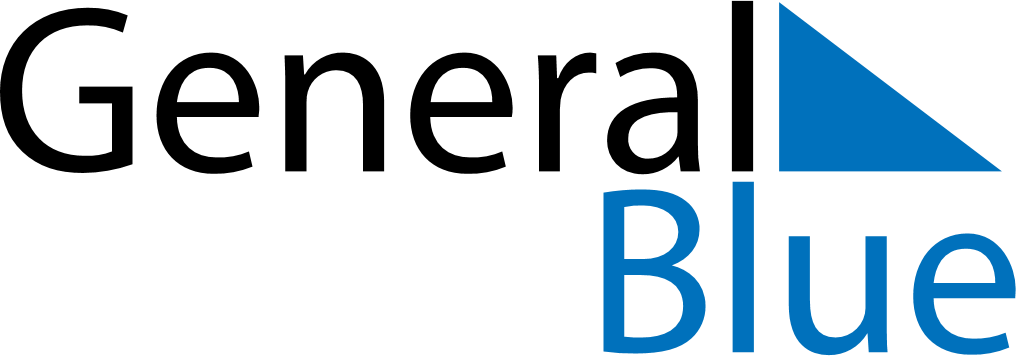 Weekly CalendarSeptember 28, 2026 - October 4, 2026Weekly CalendarSeptember 28, 2026 - October 4, 2026Weekly CalendarSeptember 28, 2026 - October 4, 2026Weekly CalendarSeptember 28, 2026 - October 4, 2026Weekly CalendarSeptember 28, 2026 - October 4, 2026Weekly CalendarSeptember 28, 2026 - October 4, 2026MONDAYSep 28TUESDAYSep 29TUESDAYSep 29WEDNESDAYSep 30THURSDAYOct 01FRIDAYOct 02SATURDAYOct 03SUNDAYOct 04